Školní rok 2021/2022č. j. 124/MŠ/2022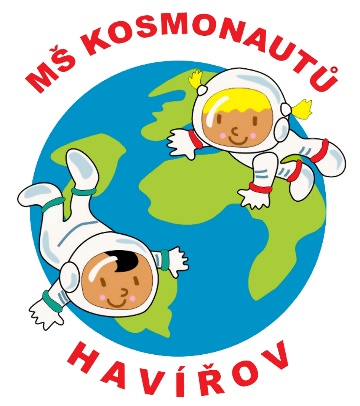 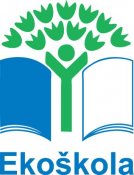 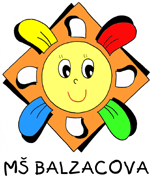 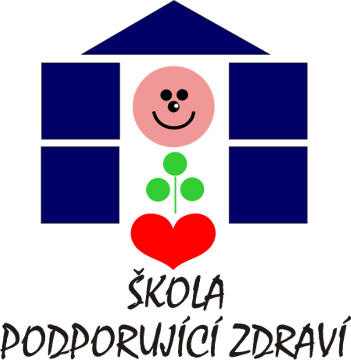 Obsah výroční zprávy:Základní údaje o školePřehled vzděláváníRámcový popis personálního zabezpečení činnosti školyÚdaje o přijímacím řízeníVyhodnocení naplňování cílů školního vzdělávacího programuÚdaje o výsledcích vzdělávání Údaje o prevenci sociálně patologických jevů, rizikového chování a zajištění podpory    dětí se speciálními vzdělávacími potřebami, nadaných, mimořádně nadaných a s nárokem na poskytování jazykové přípravyÚdaje o dalším vzdělávání pedagogických pracovníkůÚdaje o aktivitách a prezentaci školy na veřejnostiÚdaje o výsledcích inspekční činnosti Základní údaje o hospodaření školyZávěrZákladní údaje o školeNázev školy:                                       Mateřská škola Havířov-Podlesí Balzacova 2/1190Sídlo školy:                                         Balzacova 2/1190, 736 01, Havířov - PodlesíIČO:                                                    61988685Identifikátor právnické osoby:           600 135 560Zřizovatel školy:                                Statutární město HavířovSídlo zřizovatele:                               Svornosti 86/2, 736 01, Havířov-PodlesíŘeditel školy:                                     Mgr. Ivana PotykováZástupce ředitele:                               Bc. Hana Kunčická, Bc. Lucie FilipováNejvyšší povolený počet dětí v mateřské škole:  196Nejvyšší povolený počet stravovaných:               220Místa poskytovaného vzdělávání:      Mateřská škola Havířov-Podlesí Balzacova 2/1190                                                            Mateřská škola Havířov-Podlesí Kosmonautů 4/1319Součást školy:                                     školní jídelna MŠ Balzacova, Havířov                                                            školní jídelna MŠ Kosmonautů, Havířov                                       Zařazení do sítě škol:                         22.01.1996, č.j. ŠÚ/96/MŠ-088Charakteristika škol:                          Mateřská škola podporující zdraví, zařazena do sítě                                                           SZÚ od roku 2000                                                           Ekoškola – zařazena do sítě Ekoškol od roku 2016Školská rada:                                     není zřízenawww.stránky:                                    www.msbalzacova.cz                                                            www.ms-kosmonautu.cz email:                                                 reditelstvi@msbalzacova.cz                                                           kosmonautu@ms-kosmonautu.czDatová schránka:                               qt3ghe5Charakteristika školOd 1. 8. 2017 došlo usnesením Rady města Havířova ke sloučení Mateřské školy Kosmonautů pod MŠ Balzacova. Školy jsou v blízké vzdálenosti, součinnost lze hodnotit kladně.Profilace obou škol je velmi podobná, jedna se zaměřuje na celostní pojetí zdraví – Škola podporující zdraví, druhá na podporu ekologie a zdravého životního stylu v souladu s přírodou – Ekoškola. Škola podporující zdraví úspěšně obhájila svůj titul a může ho užívat po další tři roky, Ekoškolu čeká obhajoba v novém školním roce.Mateřská škola Balzacova poskytuje předškolní vzdělávání 3 – 7 letým dětem ve čtyřech heterogenních třídách.Budova se nachází v klidné části Havířova v blízkosti lesoparku, jako jediná je zařazena do sítě Mateřských škol podporujících zdraví v Havířově. O děti zde pečuje 9 pedagogů, z toho 6 s vysokoškolským vzděláním pro předškolní pedagogiku. Změnou financování regionálního školství mohlo dojít ke snížení počtu dětí v jednotlivých třídách v souladu s Vyhláškou č. 14/2005 Sb., o předškolním vzdělávání ve znění pozdějších předpisů.Mezi specifika školy patří i vzdělávání dětí nadaných.Zahrada je vybavena netradičními prvky, dostatek zeleně i prostoru k vzdělávání dětí i mimo budovu MŠ. Byly opraveny poškozené herní prvky a proveden nátěr dřevěných i kovových konstrukcí tak, aby odpovídaly bezpečnostním normám.Pro podporu imunity a zdraví dětí jsou ve všech třídách v provozu čističky vzduchu i inhalátory.Doplňková činnost Školní jídelny – vaření pro cizí strávníky na základě Živnostenského listu – hostinská činnost.Mateřská škola Kosmonautů se nachází v příjemném prostředí městského parku, v blízkosti lesoparku, také v klidném místě mimo rušnou komunikaci. Jedná se o samostatnou dvoupodlažní budovu, která je obklopena zahradou. O děti pečuje 6 pedagogů, z toho 4 s vysokoškolským vzděláním a 2 se středním odborným vzděláním pro předškolní pedagogiku.Jedna třída je pro děti ve věku 2-4 roky, dvě třídy pro děti 3 – 6 let – třídy heterogenní.Ve třídě pro nejmladší děti personálně vypomáhala chůva, financovaná ze Šablon III. pro MŠ – OP VVV, byl zde také snížen počet dětí na 22.Pro podporu imunity a zdraví je ve všech třídách v provozu čistička vzduchu. V obou mateřských školách stále probíhala průběžně ve větší míře preventivní desinfekce v rámci epidemiologických opatření.Přehled vzdělávání Název vzdělávacího programu: Rámcový vzdělávací program pro předškolní vzdělávání                                                   č.j. MSMT-44476/2020-6Ročník: mateřská škola (povinné předškolní vzdělávání)Školní vzdělávací program MŠ Balzacova vychází z Programu podpory zdraví MŠ. Profilace je plně v souladu s RVP PV č.j. MSMT-44476/2020-6. Stojí na dvou principech a 12 -ti zásadách Kurikula podpory zdraví v MŠ – staví na respektu k přirozeným lidským potřebám jednotlivce a na rozvíjení komunikace a spolupráce. Stěžejním cílem programu Škola podporující zdraví je, aby se děti již od mateřské školy naučily postojům, které spočívají v úctě ke zdraví a praktickým dovednostem chránícím zdraví. Filozofie holisticko-interakčního pojetí zdraví, klade zřetel na vzájemnou propojenost složek zdraví.Školní vzdělávací program je vypracován na dobu neurčitou, vychází z osobnostních potřeb i zájmů dětí, z potřeb společnosti jako je kooperace, týmová práce a to vše ze závěru analýz. Školní vzdělávací program MŠ Kosmonautů navazuje na předcházející verze, minulou a současnou koncepci školy. Program má ambice stát se dítěti kvalitním společníkem, průvodcem a lektorem předškolního období života. Cílem programu je zdravé a spokojené dítě, kterému jsou vytvářeny optimální podmínky pro rozvoj jeho sebevědomí, samostatnosti, vloh a nadání, individuálních možností a schopností, hry a učení.  Školní vzdělávací program navazuje na pět základních oblastí RVP PV, vzdělávací cíle a záměry jsou zpracovány do pěti integrovaných bloků. Integrované bloky tvoří základ pro vytváření třídních vzdělávacích plánů.Školní vzdělávací program je vypracován na tři roky- 2022-2025 vychází z osobnostních potřeb i zájmů dětí, z potřeb společnosti jako je kooperace, týmová práce. Rámcový popis personálního zabezpečení činnosti školyMŠ Balzacova:9 pedagogů3 správní zaměstnanci (účetní, administrativní pracovnice, vedoucí školní jídelny)4 provozní zaměstnanci2 kuchařky, 1 pomocná síla v kuchyniMŠ Kosmonautů:Ředitelka školy6 pedagogů1 chůva3 provozní zaměstnanci1 kuchařka, 1 pomocná síla v kuchyniKumulované funkce zajišťované jednou osobou:Vedoucí školní jídelny + administrace školyProvozní zaměstnanec + praní a mandlování prádla – MŠ Balzacova (práce na dohodu o pracovní činnosti hrazené z prostředků zřizovatele)Pomocná kuchařka + praní a žehlení prádla – MŠ Kosmonautů (práce na dohodu o pracovní činnosti hrazené z prostředků zřizovatele)Údržba zahrady + údržba budovy – drobné údržbářské práce – obě MŠ (práce na dohodu o pracovní činnosti hrazené z prostředků zřizovatele)Změny v pedagogickém sboru:Od 1.2. 2022 byla jmenovaná do funkce ředitelky mateřské školy Mgr. Ivana Potyková, která kancelář mateřské školy přemístila na odloučené pracoviště MŠ Kosmonautů. Také bylo třeba zvolit novou zástupkyni pro MŠ Kosmonautů. Jedna kolegyně rozvázala pracovní poměr a na překrývání zástupkyně ředitelky na MŠ Balzacova byla přijata učitelka na zkrácený úvazek.Vzdělávání dětí zabezpečovali stabilně vždy dva pedagogové ve třídě, byly vyřešeny i překryvy učitelů při pobytu venku a obědu.Údaje o přijímacím řízeníZápis do mateřských škol stanovuje Rada města Havířova.Termín zápisů byl stanoven na 4. – 5. května 2022.Podmínky pro podávání Žádostí o přijetí dítěte k předškolnímu vzdělávání byly zveřejněny na informační tabuli pro veřejnost v budovách mateřských škol a na webových stránkách škol. Podmínky jsou dány vnitřní směrnicí „Směrnice a kritéria pro přijímání dětí k předškolnímu vzdělávání“, ta byla aktualizována dne 28. března 2022.Počet zapsaných, přijatých a nepřijatých dětí – školní rok 2021/2022:Podle zákona 67/2022 Sb. o opatřeních v oblasti školství v souvislosti s ozbrojeným konfliktem na území Ukrajiny vyvolaným invazí vojsk Ruské federace, § 2, byl stanoven termín tzv. Zvláštního zápisu – 7. – 8. června 2022, také po dohodě se zřizovatelem a schválení Radou města. Podmínky „zvláštního zápisu“ stanovuje Směrnice a kritéria pro přijímání dětí k předškolnímu vzdělávání.Počet zapsaných, přijatých a nepřijatých dětí v tzv. Zvláštním zápisu.V letošním roce byly opět vysoké počty „Žádostí o přijetí dítěte k předškolnímu vzdělávání“ z důvodu požadavků zákonných zástupců, kteří podávali žádosti do několika mateřských škol ve svém spádovém i nespádovém obvodu. Z toho důvodu byl i vysoký počet zpětvzetí žádosti.V jednom případě se zákonný zástupce odvolal proti rozhodnutí a po přešetření a doporučení Krajského úřadu bylo dítě přijato (mezitím se uvolnilo místo).Zápisy jsou vedeny v programu Správa MŠ.Vyhodnocení naplňování cílů školního vzdělávacího programuNaplňování cílů Školních vzdělávacích programů (ŠVP) jsou v souladu s jasnými pravidly Rámcového vzdělávacího programu pro předškolní vzdělávání (RVP PV). Cíle jsou naplňovány tak, aby směřovaly vzdělávání k utváření klíčových kompetencí, prakticky využívaly dovednosti dítěte a zároveň prohlubovaly jeho poznatky, hodnoty a postoje.ŠVP MŠ Balzacova– „HOUPY“ – cíle orientovány na dítě, respektovaly jeho osobní maximum, individuální potřebu i zájem, ale i genetické dispozice, vývojové odlišnosti. Na druhé straně i na učitele, pedagoga, který sledoval cesty fantazie dětí, vstupoval do her a nabízel mu přijatelné vysvětlování skutečností. Charakter práce v podobě prožitkového učení, kooperativních her i situačního učení umožnil mimo jiné dítěti podpořit rozvoj myšlení, samostatného rozhodování, schopnosti sebehodnocení, být sám sebou a prostřednictvím činností nezažít nudu.Vzdělávací obsah byl naplněn pěti hledisky – Identita, Společenství, Změny v přírodě, Aktivita, Zdravý životní styl, které vznikly v souladu s osobnostními a celospolečenskými cíli a jsou v souladu s RVP PV.ŠVP MŠ Kosmonautů „Projít branou…“ Plnění hlavních cílů ŠVPdo přírody (environmentální výchova) – děti se seznamovaly s přírodními zákonitostmi, získávaly kladný vztah k přírodě, učily se chránit přírodu a chránit sebe, utvářely si pozitivní vazbu k místu, ve kterém žijí, zkoušely pokusy a experimenty, aktivně jsme spolupracovali se vzdělávacím centrem Ekoškoly – účastnili se Kampaně obyčejného hrdinství, třídili odpad, poznávali jsme vodní zdroje v blízkém okolí, objevovali specifika našeho regionudo společnosti – děti se učily utvářet životní styl s důrazem na zdraví, bezpečí a osobní pohodu, respektovat druhé a tím i sebe prostřednictvím účastí na společenských akcích v mateřské škole i mimo ni, společně jsme připravovali a rozvíjeli psychosociální podmínky a prostředí, v duchu přátelství a slušnosti, četli jsme pohádky i příběhy, cvičili a sportovali, spoluvytvářeli pravidla soužití ve třídědo budoucnosti a schopnosti vzdělávat se – děti se učily utvářet základy pro celoživotní učení a život v moderní společnosti prostřednictvím nabídky zábavných poznávacích činností, her, pokusů, interaktivního učení, řešily problémy, snažily se srozumitelně vyjadřovat, aplikujeme základy digitální gramotnostike tvořivosti a pracovitosti –rozvíjeli jsme tvořivost ve všech oblastech, v rámci svých možností poskytovali vyžádanou pomoc prostřednictvím vytváření prostoru pro denní individuální rozvoj tvořivosti a pracovitosti s ohledem na individualitu dítěte, připravovali třídní programy a projekty, připravovali materiální podmínky pro edukační proces, prezentujeme školu na veřejnosti.Údaje o výsledcích vzdělávání žákůNetýká se mateřských škol, jelikož v MŠ se vzdělávají děti, ne žáci.Povinné předškolní vzdělávání:Problematika omlouvání povinné předškolní docházky je řešena ve Školním řádu a zákonní zástupci omlouvají děti prostřednictvím aplikace na webových stránkách mateřských škol – ve školním roce 2021/2022 nebyla zaznamenána žádná neomluvená absence dětí.,Předškolní děti se mohou účastnit edukativních programů, které probíhají na obou mateřských školách a jsou zaměřeny na rozvíjení předčtenářských, předmatematických i jazykových dovedností.Údaje o prevenci sociálně patologických jevůRespektování předškolního dítěte a spontánní hry jsou základními principy rozvoje dětí v mateřské škole. Pedagog vede výchovnou práci skrytě, ale cíleně a dává dětem základy prosociálního chování, a tedy i prevence šikany, násilí a jiných sociálně patologických jevů:Vytváříme pravidla třídy, dbáme na jejich důsledné dodržováníZaměřujeme se na rozvíjení oblasti citové a mravníVytváříme pozitivní klima ve třídě, školeVyhodnocujeme všechny signály, které by mohly vést k těmto jevůmPodporujeme vzájemnou toleranci, pomoc druhémuUčíme děti přijímat základní pravidla lidské společnosti a morální hodnoty, rozvíjíme smysl pro spravedlnost a pravduPodporujeme zdravý životní styl, rovnováhu tělesných a duševních funkcíSpolečně hledáme řešení a postupyVe spolupráci s městskou policií se děti každoročně účastní preventivního programu na dopravním hřišti, Den dětí strávíme exkurzí u záchranných složek ČR.V souladu se současnými trendy se také zajímáme o bezpečné prostředí v kyberprostoru, sledujeme novinky a využíváme poznatky z www.edu.cz – digitalizujeme. Údaje o dalším vzdělávání pedagogických pracovníkůPedagogové se účastnili seminářů, webinářů dle Plánu personálního rozvoje zaměstnanců. Byl ukončen projekt NPI „Podpora společného vzdělávání v pedagogické praxi“ a také projekt SYPO „Podpora začínajících učitelů“.Ředitelka školyZástupkyně ředitelkyUčiteléÚdaje o aktivitách a prezentaci školy na veřejnostiMŠ Balzacova:Výlety:Liščí mlýnKotulova dřevěnkaExkurze a výstavyKdyž draka bolí hlavaPlanetáriumMuzeum KopřivniceVýstava v knihovněProjekty školní a třídníZamykání zahradyMikuláš nadělujeMalý hrnčířZdobení stromečkuDraci v hrnciNávštěva ZŠ – pohádky z večerníčkůRodiče čtou dětemJarní kvízHaloweenDen dětí se SokolemKarneval v MŠNávštěva ZŠVánoční BetlémTheatre ludem – loutkohraní, logohříčkyBramboriádaRozloučení s předškoláky - zámečekProjektový den s hudbouDen s rodilým mluvčím v MŠČarodějniceMalá technická univerzita – 8 lekcíProjekty městskéProjekt MAP – Bubnování s MapíkemNávštěva knihovnyHavířov v pohybuPlaváníDen otevřených dveří IZS Kulturní akce:Koncert v ZUŠAkce v MŠ:O červené KarkulcePrůzkumníci v AfriceJak Karlík…ZpívánkySférické kinoKašpárek ve mlýněO princezně RozmarylceOstatní:Vánoční foceníŠkola v příroděLogopedická depistážZávěrečné foceníMŠ Kosmonautů:Výlety Dinopark OrlováCelodenní výlet do ZOOPolodenní výlet do Karviné – park B. NěmcovéCelodenní výlet – Skalka OstravaPašůvka – koněAlbrechtice – stájeExkurze a výstavyVýstava „Když draka bolí hlava“Kotulova dřevěnkaPolicie a hasičiSběrný dvůr – HavířovŠicí dílna, kadeřnictvíProjekty školní a třídníMěstská knihovnaDen EkoškolZelený denMikulášská nadílkaMobilní planetáriumProjektový den „Malý hrnčíř“Malá technická univerzitaVelikonoce v MŠZvířata kolem násVynášení MorenySpolupráce se ZŠ – Mládežnická, K.Světlé, ZUŠ L.JanáčkaKarnevalSe sokolem do životaPovolání rodičůSvatý MartinRozloučení s předškolákyProjekty městskéHavířov v pohybuDopravní hřištěPlaváníLezecká stěnaCvičení ve sportovní hale ŽákovskáKulturní akceDivadlo v MŠ:Myška Klárka a veverka TerkaZvědavá opičkaJak čmeláčkové léčili kytičkyO kohoutkovi a slepičceKouzelníkKoncert v ZUŠOstatní:Fotografování tříd – jarní, zimní, závěrečnéSázení rostlinek na škol.zahraděŠkola v přírodě V obou mateřských školách probíhaly od října do května také zájmové programy určené nejen pro předškolní, ale i mladší děti.Rozpis programů MŠ Balzacova:Rozpis programů MŠ Kosmonautůj) údaje o výsledcích inspekční činnosti provedené ČŠIKontrola České školní inspekce ve školním roce 2021/2022 neproběhla.     k) základní údaje o hospodaření školyMateřská škola vede účetnictví dle zákona o účetnictví č. 563/1991 Sb., vyhlášky č. 410/2009 Sb., zákona 250/2000 Sb., o rozpočtových pravidlech ve znění pozdějších předpisů.Zdroje financování:Platy zaměstnanců – přímé výdaje na vzdělávání – státní rozpočet, kapitola UZ 333 53 v roce 2021Příspěvek zřizovatele na provozní náklady školyVlastní příjmy – úplata za předškolní vzdělávání, stravné, příspěvek na aktivity, sponzorské daryFinance z projektů - Šablony III.Hospodaření s dotacemi ze státního rozpočtu rok 2021ÚZ 33353 přímé výdaje na vzděláváníFinanční prostředky ze státního rozpočtu byly vyčerpány a závazné ukazatele byly splněny.Hospodaření s provozním příspěvkem od zřizovatele a ostatní příjmy rok 2021Zisk v částce 91 987,85 Kč byl vložen do rezervního fondu školy.Údaje o zapojení školy do rozvojových projektůŠablony III. MŠ BALZACOVA – mateřská škola ukončila tento projekt 31. 08. 2022 – zajištění vzdělávání dvouletých dětí – financování chůvy v MŠ Balzacova a v MŠ Kosmonautů.Šablony I. OP JAK MŠ Balzacova – zahájení projektu od 01. 09. 2022 – zajištění podpory v podobě školního asistenta pro MŠ Balzacova a pro MŠ Kosmonautů, podpora pro začínající učitele v podobě dalšího vzdělávání. Částka – 795 285,-Kč.Národní plán obnovy: Inovace ve vzdělávání v kontextu digitalizace – získání finančních prostředků v rámci digitalizace v hodnotě 120 800,-KčZávěrŠkolní rok 2021/2022 přinesl změny v podobě odchodu ředitelky do starobního důchodu k 31. 01. 2022 a nástupu nového vedení od 01. 02. 2022.V dobře vedené organizaci nebylo potřeba dělat změny, vše se neslo v duchu poznávání organizačních zvyklostí, zaměstnanců a celkového chodu školy. V Havířově dne 30. 09. 2022Zpracovala Mgr. Ivana Potyková, ředitelka školynázev školního vzdělávacího programupočet zapojených dětíMŠ Balzacova: „HOUPY“98MŠ Kosmonautů „Projít branou…“74MŠpočet třídpočet dětíprůměrná docházkaMŠ Balzacova49817,64MŠ Kosmonautů37415,59počet volných místzapisovánizapsánizastavené řízeníBalzacova 22502525Kosmonautů 15441727Počet volných místPočet zapsaných dětíPočet přijatých dětíPočet nepřijatých dětíMŠ Balzacova 0000MŠ Kosmonautů 22205.4.2022Konference – Jarní sněm - PrahaSněm MŠ8.4.2022Vnitřní kontrola v praxi školských příspěvkových org.Paris s.r.o.26.4.2022Novely právních předpisů ve školstvíIng. Šlegr26.5.2022Řízení mateřské školyAVDO27.4.2022Digi koalice – smysluplné využívání dig. technologiíNPI1.6.2022Novela nv.č. 75/2005 Sb.Zeman, Šlegrová24.1.2022Bezpečnost v on-line světě I.MAP27.1.2022Bezpečnost v on-line světě II.MAP5.4.2022Konference MŠ – Praha – Jarní sněmSněm MŠ26.4.2022Novely právních předpisů ve školstvíIng. Šlegr27.4.2022Digi koalice – smysluplné využívání dig. technologiíNPI18.5.2022e-Twinninge-Twinning17.-18.2.2022„Studánky víly Rozárky“KVICCelý rokZačínající učitelSYPO60 hodinKurz primární logopedické prevenceHello28.8.2022e-Twinning – úvod e-TwinningNázev programuPočet dětíZvoneček32Angličtina 32Logohrátky 34Keramika 14Šachy 24Zvídálek 34Všeználek 34Míčové hry v tělocvičně ZŠ34Název programuPočet dětíKeramika 13Klubík předškoláka15Hýbánky32Šachy11Ekolínek 6Karate-judo18poskytnutočerpánoPřímé výdaje celkemPřímé výdaje celkem11 951 749                     11 951 749Platy zaměstnanců8 713 3658 713 365OON zaměstnanců00Ostatní (pojistné + FKSP + ONIV)3 238 3843 238 384hlavní činnosthospodářská činnostSpotřeba materiálu1 25596Spot řeba energií49621Opravy a udržování5953Cestovné00Ostatní služby431  431,551Mzdové náklady                       1960Mzdové náklady z jiných rozpočtů                       13339Zákonné soc. náklady                         29  Jiné sociální pojištění                       32Ostatní náklady z činnosti                          77DDHM                 379Náklady celkem3 623160Hlavní činnostHospodářská činnostVýnosy z prodeje služeb - stravné988182Výnosy z prodeje služeb - školné4720Zúčtování fondů1250Jiné ostatní výnosy470Příspěvek na provoz2 06103 693182Výsledek hospodaření7022